Promote the Five-Year Plan +One Question SurveyPlease promote the short survey that aims to gather feedback from library users, prospective library users, as well as library volunteers, board, and staff widely during 5/2/2022 - 5/13/2022.Look to the @PAStateLibrary Twitter or the PADepartmentofEducation Facebook page for opportunities to retweet or Share.Your library can create your own posts or use the social media graphics and the text supplied below.  Survey Link:https://survey.alchemer.com/s3/6836743/Pennsylvania-LSTA-Survey-2022-One-question Short URL:  https://bit.ly/3LsLbBESample Social Media Post Text:  Pennsylvanians  The Office of Commonwealth Libraries wants to hear what you'd like to see from your library.  Share your anonymous thoughts here: https://bit.ly/3LsLbBE to inform the next five-year plan.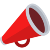 Tell the Office of Commonwealth Libraries what you'd like to see from your library. Share thoughts to inform the statewide plan here: https://bit.ly/3LsLbBEWhat do you want from your library?   Share your thoughts in this short survey.  Results will inform a Pennsylvania plan.You belong in Pennsylvania libraries.  Share your thoughts in this short survey.  Results will inform a statewide plan.To post on 5/11:  Time is running out to provide feedback about what you want from Pennsylvania libraries of all types.  Take the +One survey today!To post on 5/11:  Time is  out for your voice to be heard.   Take the +One survey today!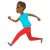 Academic library users AND potential users, what would you like to see from your library?  The Office of Commonwealth Libraries wants to hear from you.  Share your anonymous thoughts here: https://bit.ly/3LsLbBESchool library users AND potential users, what would you like to see from your library?  The Office of Commonwealth Libraries wants to hear from you.  Share your anonymous thoughts here: https://bit.ly/3LsLbBESpecial library users AND potential users, what would you like to see from your library?  The Office of Commonwealth Libraries wants to hear from you.  Share your anonymous thoughts here: https://bit.ly/3LsLbBEPublic library users AND potential users, what would you like to see from your library?  The Office of Commonwealth Libraries wants to hear from you.  Share your anonymous thoughts here: https://bit.ly/3LsLbBE